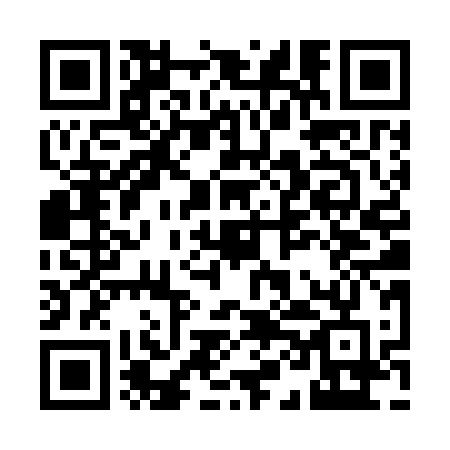 Prayer times for Tanglewood Estates, New Hampshire, USAMon 1 Jul 2024 - Wed 31 Jul 2024High Latitude Method: Angle Based RulePrayer Calculation Method: Islamic Society of North AmericaAsar Calculation Method: ShafiPrayer times provided by https://www.salahtimes.comDateDayFajrSunriseDhuhrAsrMaghribIsha1Mon3:285:1412:534:588:3210:182Tue3:295:1512:534:588:3210:183Wed3:305:1612:544:588:3110:174Thu3:305:1612:544:588:3110:175Fri3:315:1712:544:588:3110:166Sat3:325:1712:544:588:3110:157Sun3:335:1812:544:588:3010:158Mon3:345:1912:544:588:3010:149Tue3:355:2012:554:588:2910:1310Wed3:375:2012:554:588:2910:1211Thu3:385:2112:554:588:2810:1112Fri3:395:2212:554:588:2810:1013Sat3:405:2312:554:588:2710:0914Sun3:415:2412:554:588:2610:0815Mon3:435:2412:554:588:2610:0716Tue3:445:2512:554:588:2510:0617Wed3:455:2612:554:588:2410:0518Thu3:475:2712:564:578:2410:0419Fri3:485:2812:564:578:2310:0320Sat3:495:2912:564:578:2210:0121Sun3:515:3012:564:578:2110:0022Mon3:525:3112:564:578:209:5923Tue3:545:3212:564:568:199:5724Wed3:555:3312:564:568:189:5625Thu3:575:3412:564:568:179:5426Fri3:585:3512:564:568:169:5327Sat3:595:3612:564:558:159:5128Sun4:015:3712:564:558:149:5029Mon4:025:3812:564:548:139:4830Tue4:045:3912:564:548:129:4731Wed4:055:4012:564:548:119:45